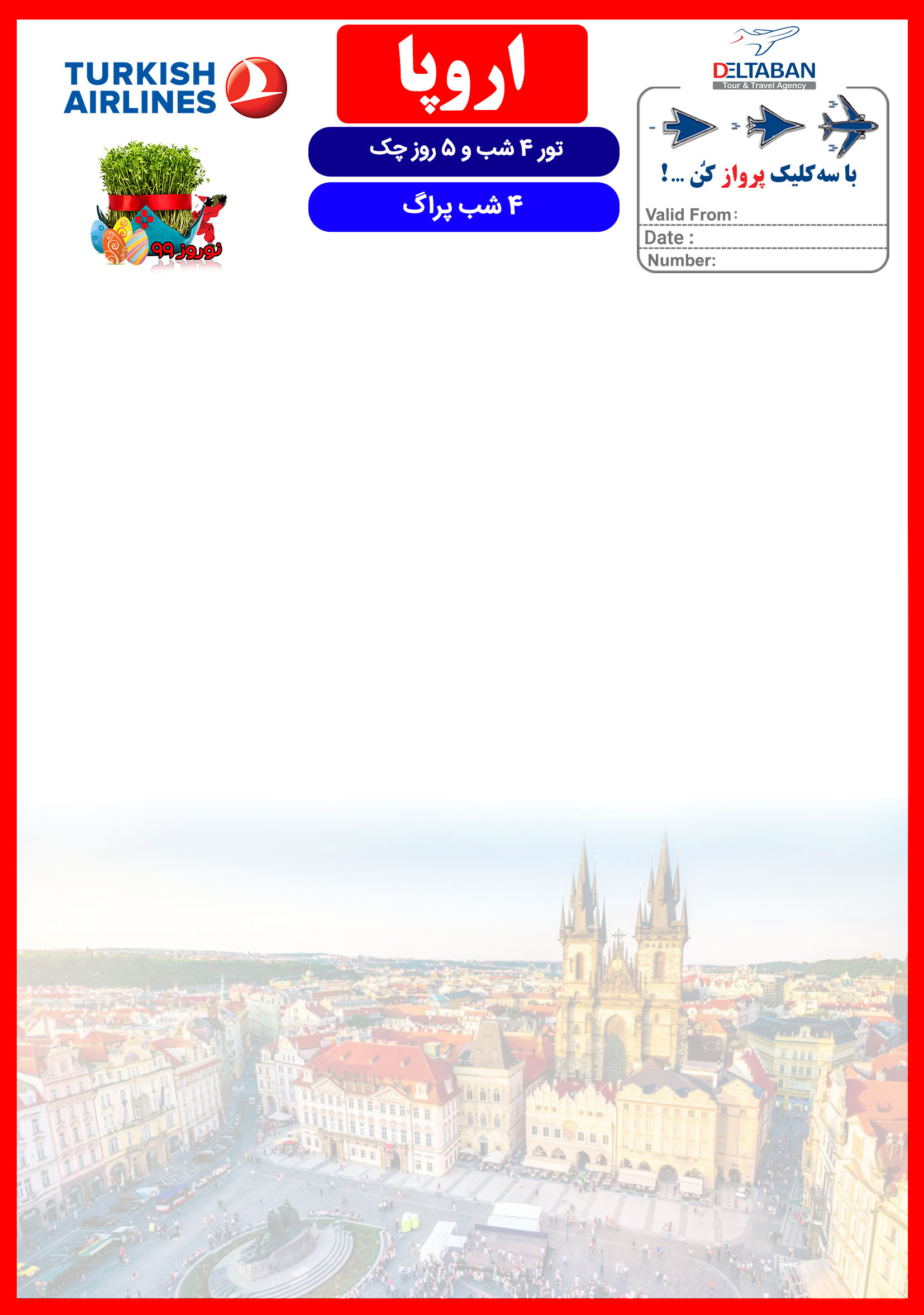 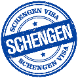 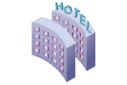 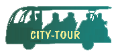 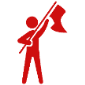 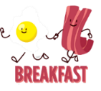 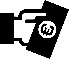 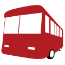 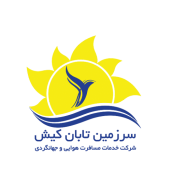 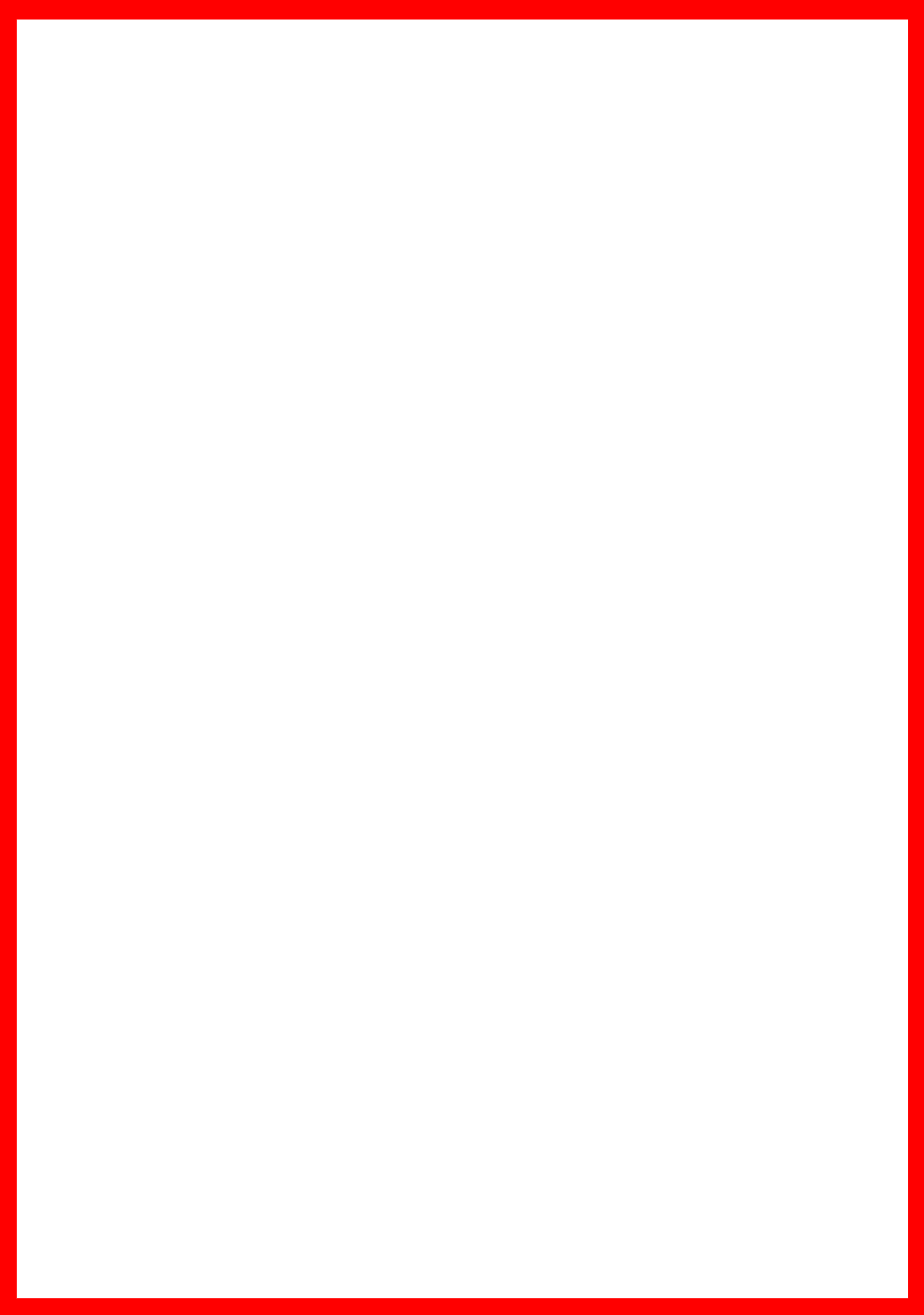 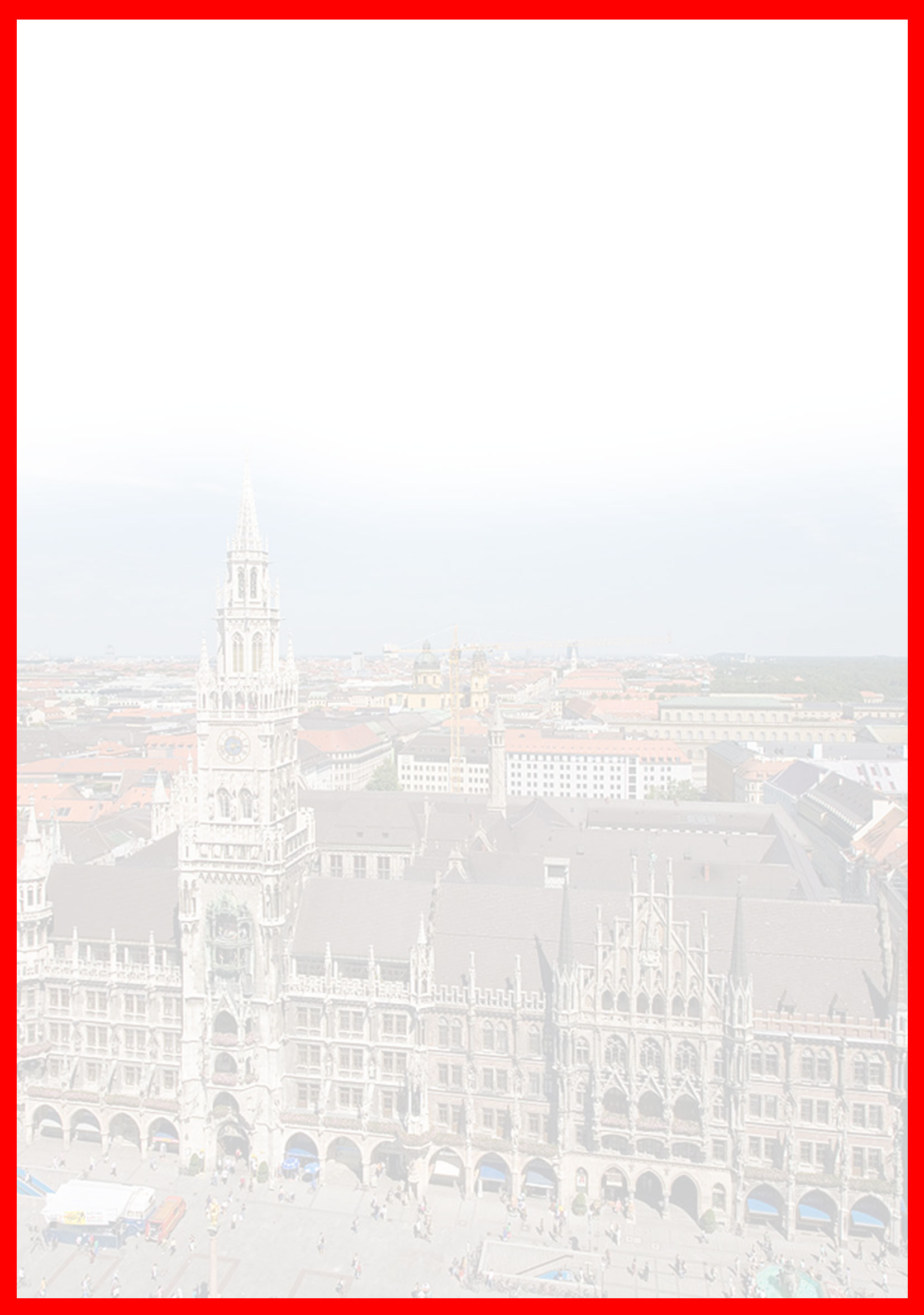 هتلدرجهشهرتعدادشبنفر در اتاق دو تخته(نفر اضافه)نفر در اتاق یک تختهکودک با تخت(12-4 سال)کودک بی تخت(4-2 سال)نوزادHotel4*پراگ4 شب690 یورو+نرخ پرواز990 یورو+نرخ پرواز490 یورو+نرخ پرواز390 یورو+نرخ پرواز90 یورو+نرخ پروازروز اول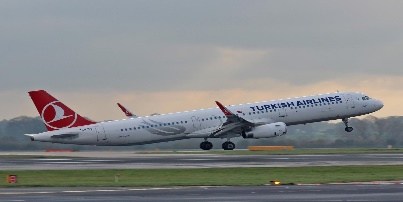 روز دوم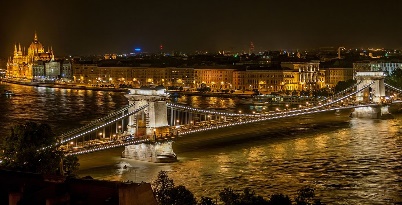 روز سوم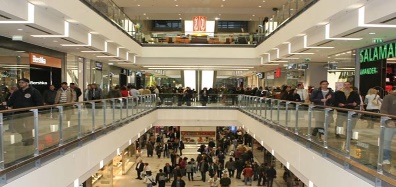 روز چهارم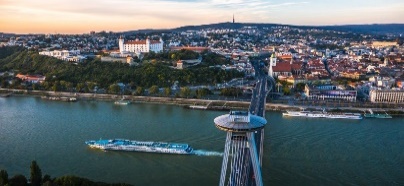 روز پنجم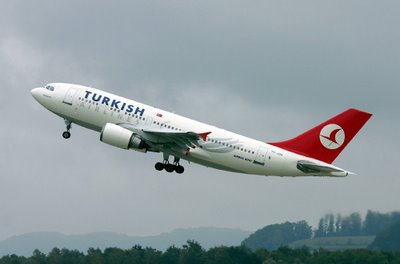 